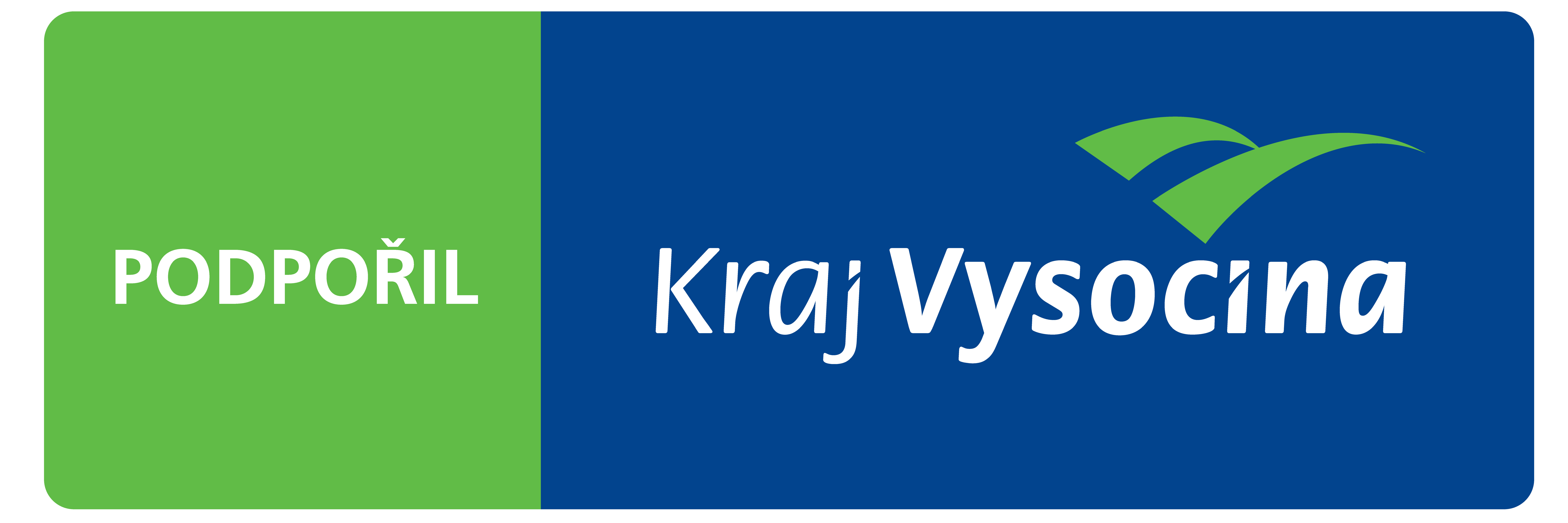 PROJEKT Dopravní automobil do vybavení JPOBYL PODPOŘEN Z PROGRAMU Dotace pro jednotky SDH obcíID smlouvy O03013.0044 VE VÝŠI 300.000,- Kč